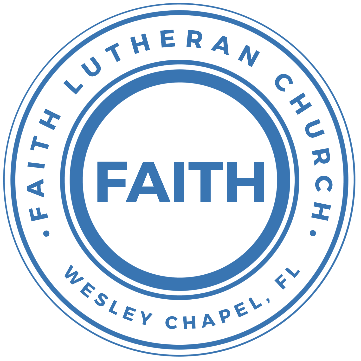 Leading our community into a deep connection in ChristWorship Service for May 3, 2020 at 11:30 AMWelcomeInvocationP: In the name of the Father and of the Son and of the Holy SpiritC: Amen.Confession and Forgiveness:P: Come into the presence of God. It is God, Himself, who bids us to come to Him in prayer, especially when we have sinned, so that we may receive His forgiveness. So, we enter His courts with confidence that if we confess our sins, He will forgive us as He promised.(a time of silence to reflect and personally confess our sins)C: Heavenly Father, we confess that we have sinned against you in thought, word, and deed. We have not loved you with our whole heart and have not loved our neighbor as ourselves. We are truly sorry and we humbly repent. For the sake of your Son Jesus Christ and His suffering and death on the cross, have mercy on us and forgive us; that we may delight in your will, and walk in your ways, to the glory of your Name. AmenP: The Lord our God is merciful and gracious, longsuffering, and abounding in goodness and truth, keeping mercy for thousands, forgiving iniquity and transgression and sin.  Therefore I announce unto you the grace of our Lord Jesus Christ.  In His stead and by the command of my Lord Jesus Christ, I forgive you all your sins in the name of the Father and of the Son and of the Holy Spirit.C: Amen. Praise God!Song of Praise and Thanksgiving: Because He Lives (Amen)Verse 1:I believe in the Son. I believe in the risen OneI believe I overcome. By the power of His bloodChorus:Amen, Amen. I’m alive, I’m alive because He livesAmen, Amen. Let my song join the one that never endsBecause He livesVerse 2:I was dead in the grave. I was covered in sin and shameI heard mercy call my name. He rolled the stone away(Chorus)Bridge:Because He lives, I can face tomorrowBecause He lives, Every fear is goneI know He holds my life my future in His handsFinal Chorus:Amen, Amen. I’m alive, I’m alive because He livesAmen, Amen. Let my song join the one that never endsAmen, Amen. I’m alive, I’m alive because He livesAmen, Amen. Let my song join the one that never endsBecause He livesBecause He livesBecause He Lives (Amen) © 2014 © William J. Gaither, Inc. (Admin. by EMI Christian Music Publishing), Open Hands Music (Admin. by Sony/ATV Music Publishing), Sony/ATVTimber Publishing (Admin. by Sony/ATV Music Publishing), Sony/ATV Tree Publishing (Admin. by Sony/ATV Music Publishing), Unknown (Admin. byUnaffiliated Admin (UA)), © S. D. G. Publishing (Admin. by Capitol CMG Publishing), sixsteps Music (Admin. by Capitol CMG Publishing), Sixsteps1, CCLI# 5034665Old Testament Reading - Psalm 119:105-112Your word is a lamp to my feet and a light to my path. I have sworn an oath and confirmed it, to keep your righteous rules. I am severely afflicted; give me life, O Lord, according to your word! Accept my freewill offerings of praise, O Lord, and teach me your rules. I hold my life in my hand continually, but I do not forget your law. The wicked have laid a snare for me, but I do not stray from your precepts. Your testimonies are my heritage forever, for they are the joy of my heart. I incline my heart to perform your statutes forever, to the end.Children’s MessageEpistle Reading - 2 Timothy 3:10-17You, however, know all about my teaching, my way of life, my purpose, faith, patience, love, endurance, persecutions, sufferings—what kinds of things happened to me in Antioch, Iconium and Lystra, the persecutions I endured. Yet the Lord rescued me from all of them. In fact, everyone who wants to live a godly life in Christ Jesus will be persecuted, while evildoers and impostors will go from bad to worse, deceiving and being deceived. But as for you, continue in what you have learned and have become convinced of, because you know those from whom you learned it, and how from infancy you have known the Holy Scriptures, which are able to make you wise for salvation through faith in Christ Jesus. All Scripture is God-breathed and is useful for teaching, rebuking, correcting and training in righteousness, so that the servant of God may be thoroughly equipped for every good work.Sermon Hymn – We BelieveVerse 1:In this time of desperation When all we know is doubt and fearThere is only One foundation We believe, We believeVerse 2:In this broken generation When all is dark, You help us seeThere is only One salvation We believe, We believeChorus 1:We believe in God the Father, We believe in Jesus ChristWe believe in the Holy Spirit, And He's given us new lifeWe believe in the crucifixion, We believe that He conquered deathWe believe in the resurrection, And He's comin' back againWe believeVerse 3:So, let our faith be more than anthemsGreater than the songs we singAnd in our weakness and temptations We believe, We believe!Chorus 2:We believe in God the Father, We believe in Jesus ChristWe believe in the Holy Spirit, And He's given us new lifeWe believe in the crucifixion, We believe that He conquered deathWe believe in the resurrection, And He's comin' back againBridge:Let the lost be found and the dead be raised!In the here and now, let love invade!Let the church live loud, our God will say We believe, We believe!And the gates of hell will not prevail!For the power of God, has torn the veil!Now we know Your love will never fail! We believe, We believe!Chorus 3:We believe in God the Father, We believe in Jesus ChristWe believe in the Holy Spirit, And He's given us new lifeWe believe in the crucifixion, We believe that He conquered deathWe believe in the resurrection, And He's comin' back againHe's comin' back again! He's comin' back again!We believe! We believe!© Abundant Life Ministries UK, Integrity Worship Music, Integrity's Praise! Music, and Travis Ryan Music, CCLI# 5034665Sermon – Understanding The Bible Series:  "How Did We Get the Bible and Why Should We Follow It?"John 14:25-31“All this I have spoken while still with you. But the Advocate, the Holy Spirit, whom the Father will send in my name, will teach you all things and will remind you of everything I have said to you. Peace I leave with you; my peace I give you. I do not give to you as the world gives. Do not let your hearts be troubled and do not be afraid.“You heard me say, ‘I am going away and I am coming back to you.’ If you loved me, you would be glad that I am going to the Father, for the Father is greater than I. I have told you now before it happens, so that when it does happen you will believe. I will not say much more to you, for the prince of this world is coming. He has no hold over me, but he comes so that the world may learn that I love the Father and do exactly what my Father has commanded me.“Come now; let us leave.PrayersThe Lord's PrayerOur Father who art in heaven, hallowed be Thy name, Thy kingdom come, Thy will be done on earth as it is in heaven.  Give us this day our daily bread; and forgive us our trespasses as we forgive those who trespass against us; and lead us not into temptation, but deliver us from evil.  For Thine is the kingdom and the power and the glory forever and ever.  AmenApostles' CreedI believe in God, the Father almighty,
maker of heaven and earth,And in Jesus Christ, his only Son, our Lord,
who was conceived by the Holy Spirit,
born of the Virgin Mary, suffered under Pontius Pilate,
was crucified, died and was buried.
He descended into hell.
The third day he rose again from the dead.
He ascended into heaven and sits at the right hand of God
the Father almighty.
From there he will come to judge the living and the dead.I believe in the Holy Spirit, the holy Christian Church,
the communion of saints, the forgiveness of sins,
the resurrection of the body, and the life everlasting. Amen.BenedictionClosing Song: Who You Say I AmVerse 1:Who am I that the highest King Would welcome meI was lost but He brought me in Oh His love for meOh His love for meChorus 1:Who the Son sets free, Oh is free indeedI'm a child of God, Yes I amVerse 2:Free at last He has ransomed me His grace runs deepWhile I was a slave to sin Jesus died for meYes He died for meChorus 2:	Who the Son sets free, Oh is free indeedI'm a child of God, Yes I amIn my Father's house, There's a place for meI'm a child of God, Yes I amBridge:I am chosen Not forsakenI am who You say I amYou are for me Not against meI am who You say I amTag:I am who You say I am(Chorus 2)(Chorus 2 second half, "In my Father's house...")© 2017 Hillsong Music Publishing (Admin. by Capitol CMG Publishing), CCLI# 5034665OfferingUpcoming EventsMay 7, 7 PM – A Time of PrayerFacebook, Youtube, and FaithWesleyChapel.comMay 8, 7 PM – Online Game Night SocialZoomMay 10, 11:30 AM – Worship ServiceThe Bible Series:“How to Read the Bible and Understand It.”Facebook, Youtube, and FaithWesleyChapel.com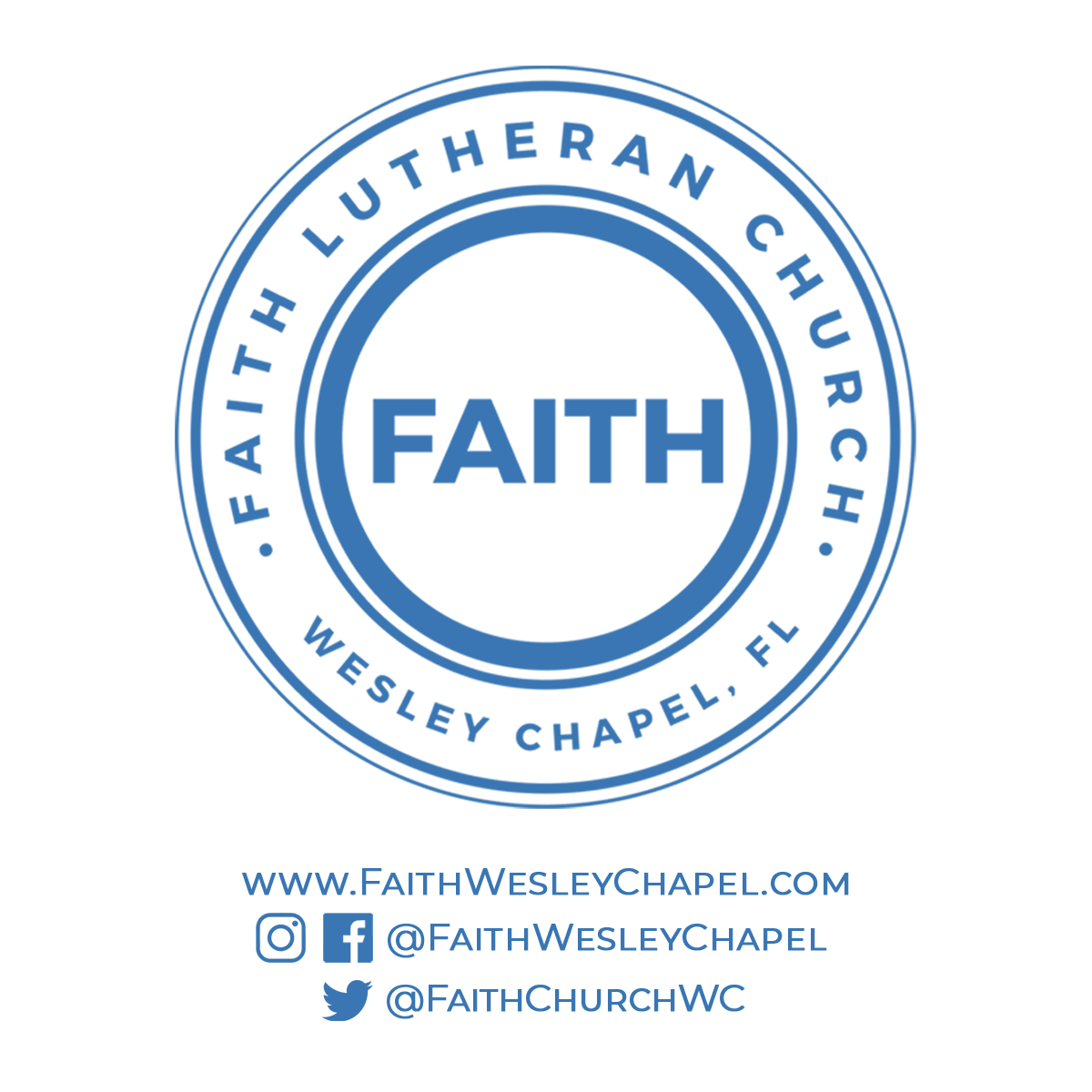 